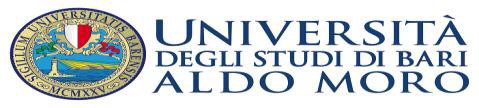 Titolo del Master/Short Master propostoEtica della pace,  educazione   ai   diritti umani e alla sostenibilità ambientale (a.a. 2019/2020)Etica della pace,  educazione   ai   diritti umani e alla sostenibilità ambientale (a.a. 2019/2020)Etica della pace,  educazione   ai   diritti umani e alla sostenibilità ambientale (a.a. 2019/2020)Al Magnifico RettoreAl Magnifico RettoreAl Magnifico RettoreAl Magnifico RettoreAl Magnifico RettoreMODULO FORMATIVO numero 1Titolo del moduloLinee di prospettive etico-antropologicheLinee di prospettive etico-antropologicheLinee di prospettive etico-antropologicheLinee di prospettive etico-antropologicheLinee di prospettive etico-antropologicheLinee di prospettive etico-antropologicheLinee di prospettive etico-antropologicheLinee di prospettive etico-antropologicheMODULO FORMATIVO numero 1Docente responsabile delmodulo didatticoProf. Michele IndellicatoProf. Michele IndellicatoProf. Michele IndellicatoProf. Michele IndellicatoProf. Michele IndellicatoProf. Michele IndellicatoProf. Michele IndellicatoProf. Michele IndellicatoTematica della lezione / attività formativaDocenteDocenteAttività didattica prevista per ciascun modulo formativoAttività didattica prevista per ciascun modulo formativoAttività didattica prevista per ciascun modulo formativoAttività didattica prevista per ciascun modulo formativoAttività didattica prevista per ciascun modulo formativoTematica della lezione / attività formativaCognome e nomeQualifica, sede di afferenza e SSDore perlezioni frontaliore peresercitazioni/ laboratoriore di studio individualeore di stageseminari / workshopimpegno totale oreCFUEtica sociale e giuridicaIndellicato MicheleProf. Associato  M-Fil/03 - Universitò di Bari3006017101174,7Persona ed Etica delle RelazioniMiano FrancescoProf. Ordinario M-Fil/03Università di Roma Tor Vergata20040105753,0Bioetica e ambienteGensabella MariannaProf. Ordinario M-Fil/03Università di Messina10020105753,0Etica della comunicazione e ambienteZingarelli AntonioDocente MIUR- Dottorando UNIBA presso Dipartimento Jonico501260230,9Cibo viaggio dirittoFranco RivaProf. Ordinario M-Fil/03Università Cattolica di Milano10020105401,6Rischi antropici e rischi entropici del pianeta terra: la prospettiva convivialistaFistetti FrancescoProf. Ordinario M-Fil/06Università di Bari15025172562,2Teologia della PaceMarkus KrienkeProf. Ordinario Facoltà di Teologia di Lugano10020102401,6Unità e conflitto. La concezione del bene comune in Mario BergoglioBorghesi MassimoProf. Ordinario M-Fil/03- Università di Perugia501271251,0Etica della curaGiuseppina De SimoneProf. Ordinario Pontificia FacoltàTeologica dell’Italia Meridionale15025172592,4Persona nel diritto contemporaneoLempa FlorianProf. Ordinario IUS/18 Università Olsztyn (Polonia)10022102441,8Ontologia della cittadinanzaTotaro FrancescoGià Prof. Ordinario M-Fil/03 - Università di Macerata1002062381,5Dialogo interreligiosoPaolo CigliaProf. Ordinario M-Fil/03Università di "G. d'Annunzio"Chieti - Pescara         10   0          2062381,5Totali15002961203659223,68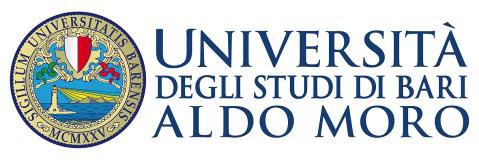 Titolo del Master/Short Master propostoEtica della pace, diritti umani e alla sostenibilità ambientale (a.a. 2019/2020)Etica della pace, diritti umani e alla sostenibilità ambientale (a.a. 2019/2020)Etica della pace, diritti umani e alla sostenibilità ambientale (a.a. 2019/2020)Al Magnifico RettoreAl Magnifico RettoreAl Magnifico RettoreAl Magnifico RettoreAl Magnifico RettoreMODULO FORMATIVO numero 2Titolo del moduloProfili giuridico-economico-ambientaleProfili giuridico-economico-ambientaleProfili giuridico-economico-ambientaleProfili giuridico-economico-ambientaleProfili giuridico-economico-ambientaleProfili giuridico-economico-ambientaleProfili giuridico-economico-ambientaleProfili giuridico-economico-ambientaleMODULO FORMATIVO numero 2Docente responsabile delmodulo didatticoProf. Notarnicola Bruno Prof. Notarnicola Bruno Prof. Notarnicola Bruno Prof. Notarnicola Bruno Prof. Notarnicola Bruno Prof. Notarnicola Bruno Prof. Notarnicola Bruno Prof. Notarnicola Bruno Tematica della lezione / attività formativaDocenteDocenteAttività didattica prevista per ciascun modulo formativoAttività didattica prevista per ciascun modulo formativoAttività didattica prevista per ciascun modulo formativoAttività didattica prevista per ciascun modulo formativoAttività didattica prevista per ciascun modulo formativoTematica della lezione / attività formativaCognome e nomeQualifica, sede di afferenza e SSDore per lezionifrontaliore per esercitazioni/laboratoriore di studio individualeore di stageseminari / workshopimpegno totale oreCFUValutazione del capitale umano. SviluppoeconomicoViola DomenicoProf. Associato SECS-01Università di Bari601532261,0Laicità e intercultura in una societàmultireligiosaStefanì PaoloProf. Associato IUS/11Università di Bari601552281,1Persona e storia del dirittoMastroberti FrancescoProf. Ordinario IUS/19Università di Bari601532261,0Giustizia riparativa e mediazioneTriggiani NicolaProf. Ordinario IUS/16Università di Bari601531251,0Sostenibilità ambientale e tutela della personaParente FerdinandoProf. Ordinario IUS/01Università di Bari601552281,1La fiscalità ambientale ed economia circolareParente Salvatore AntonelloRicercatore tipo A IUS/12 – Università di Bari601532261,0Diritti umani e sviluppo sostenibileNotarnicola BrunoProf. Ordinario SECS-P/13 Università di Bari1001552281,7Antiche e nuove prospettive del dirittocomunitarioTafaro LauraProf. Associato IUS/01Università di Bari801531251,0Etica e riforma universitaria Sandro Spataro Dirigente Università di Bari802052371,5Diritto al lavoro ed etica della paceGarofalo DomenicoProf. Ordinario IUS/07Università di Bari802071381,5Diritti sociali e migrazioneDe Cesare FrancescoAvvocato - Espertoesterno401532261,0Il problema della pace nel diritto romanoSlawomyr P. KursaUniversità di Olsztyn(Polonia)401551271,1Diritto e Pace: aspetti storiciWojcech GuzewiczUniversità di Olsztyn(Polonia)601551271,1Totali840205552136714,72Titolo del Master/Short Master propostoEtica della pace, diritti umani e alla sostenibilità ambientale(a.a. 2019/2020)Etica della pace, diritti umani e alla sostenibilità ambientale(a.a. 2019/2020)Etica della pace, diritti umani e alla sostenibilità ambientale(a.a. 2019/2020)Al Magnifico RettoreAl Magnifico RettoreAl Magnifico RettoreAl Magnifico RettoreAl Magnifico RettoreMODULO FORMATIVO numero 3Titolo del moduloLineamenti pedagogiciLineamenti pedagogiciLineamenti pedagogiciLineamenti pedagogiciLineamenti pedagogiciLineamenti pedagogiciLineamenti pedagogiciLineamenti pedagogiciMODULO FORMATIVO numero 3Docente responsabile delmodulo didatticoProf. Riccardo PaganoProf. Riccardo PaganoProf. Riccardo PaganoProf. Riccardo PaganoProf. Riccardo PaganoProf. Riccardo PaganoProf. Riccardo PaganoProf. Riccardo PaganoTematica della lezione / attività formativaDocenteDocenteAttività didattica prevista per ciascun modulo formativoAttività didattica prevista per ciascun modulo formativoAttività didattica prevista per ciascun modulo formativoAttività didattica prevista per ciascun modulo formativoAttività didattica prevista per ciascun modulo formativoTematica della lezione / attività formativaCognome e nomeQualifica, sede di afferenza e SSDore perlezioni frontaliore peresercitazioni/l aboratoriore di studio individualeore di stageseminari / workshopimpegno totale oreCFUEducare alla pace. Criticità e prospettivePagano RiccardoProf. Ordinario M-Ped/01 Università di Bari10020105352,2Didattica per competenze e valutazione nella scuolaBaldassarre MicheleProf. Associato M-Ped/04 Università di Bari8015102301,7Etica e sportSantoro GennaroDocente MIUR- Espertoesterno501051241,3Educazione alle competenze sociali e civiche neicontesti formativiBiscotti MargheritaDirigente MIUR -Esperto esterno601251261,3Competenze chiave europee di cittadinanzaBruno LillaDirigente MIUR -Esperto esterno601251261,3Educare alla pace attraverso la letturaBosna VittoriaProf. Associato-Ped/02Università di Bari401552341,1Educazione ai diritti umani nella scuolaServedio VincenzoDirigente MIUR -Esperto esterno50951211,7Identità e alterità: un cammino possibile dieducazione alla differenzaCentrone MariannaGià docente MIUR -Esperto esterno407101211,1Per una educazione alla sostenibilità ambientaleBruni Elsa MariaProf. Ordinario M-Ped/01 Università di Chieti801552311,1Educare alla Pace nei contesti formativiRosa GallelliProf. Associato M-PED/03 Università di Bari801552311,1Per una corretta educazione all’ambienteAngela VolpicellaProf. Ordinario M-Ped/01 Università di Bari801552311,1Il ruolo dell’università nella sostenibilità ambientaleAngelo TursiProf. Ordinario di Ecologia801552311,1Totali800160752234113,64Titolo del Master/Short Master propostoEtica della pace, diritti umani e alla sostenibilità ambientale(a.a. 2019/2020)Etica della pace, diritti umani e alla sostenibilità ambientale(a.a. 2019/2020)Etica della pace, diritti umani e alla sostenibilità ambientale(a.a. 2019/2020)Al Magnifico RettoreAl Magnifico RettoreAl Magnifico RettoreAl Magnifico RettoreAl Magnifico RettoreMODULO FORMATIVO numero 4Titolo del moduloLineamenti socio-sanitariLineamenti socio-sanitariLineamenti socio-sanitariLineamenti socio-sanitariLineamenti socio-sanitariLineamenti socio-sanitariLineamenti socio-sanitariLineamenti socio-sanitariMODULO FORMATIVO numero 4Docente responsabile delmodulo didatticoProf. Vacca AngeloProf. Vacca AngeloProf. Vacca AngeloProf. Vacca AngeloProf. Vacca AngeloProf. Vacca AngeloProf. Vacca AngeloProf. Vacca AngeloTematica della lezione / attività formativaDocenteDocenteAttività didattica prevista per ciascun modulo formativoAttività didattica prevista per ciascun modulo formativoAttività didattica prevista per ciascun modulo formativoAttività didattica prevista per ciascun modulo formativoAttività didattica prevista per ciascun modulo formativoTematica della lezione / attività formativaCognome e nomeQualifica, sede di afferenza e SSDore per lezionifrontaliore per esercitazioni/laboratoriore di studio individualeore di stageseminari / workshopimpegno totale oreCFUDiritto alla saluteIngravallo GiuseppeRicercatore MED/08 Università diBari30852180,7Medicina ed etica sanitariaGuglielmi RiccardoGià Primario Ospedaliero Azienda Policlinico -Espertoesterno301052180,7Medicina e inquinamento dell’ambienteVacca AngeloProf. Ordinario Med/09  Università diBari10020103431,7Salute e diritti umaniGiocoli Nacci GianfrancoPrimario Istituto Oncologico "Giovanni Paolo II"- Bari Espertoesterno8018105421,6Sanità ed educazioneSinigaglia AnnaEsperto esterno301052190,8Migrazione e problematiche santarieSantacroce LuigiRicercatore MED/07Università di Bari10020103430,8Sperimentazione e vacciniCarriero CarmineRicercatore MED/40Università di Bari9020103441,8Totali46010655202279,07